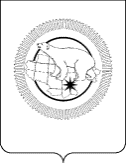 ДЕПАРТАМЕНТ ЗДРАВООХРАНЕНИЯ ЧУКОТСКОГО АВТОНОМНОГО ОКРУГАул. Беринга, д. 6;  г. Анадырь, Чукотский автономный округ, 689000Е-mail: info@dzo.chukotka-gov.ru, факс: 2-21-88, телефон: 6-93-60Памяткаоб ответственности за непредставление
или представление неполных или недостоверных сведений
о доходах, расходах, об имуществе и обязательствах
имущественного характера Департамент здравоохранения Чукотского автономного округа в целях подготовки к декларационной кампании, настоящим информирует Вас о необходимости предоставления в отдел административной, правовой и кадровой работы Департамента сведений о своих доходах, расходах, об имуществе и обязательствах имущественного характера, а также сведений о доходах, расходах, об имуществе и обязательствах имущественного характера своих супруги (супруга) и несовершеннолетних детей, в срок не позднее 30 апреля года, следующего за отчетным финансовым годом, то есть до 30 апреля 2023 года. Такие сведения предоставляются  по форме справки, утвержденной Указом Президента Российской Федерации от 23 июня 2014 года № 460  «Об утверждении формы справки о доходах, расходах, об имуществе и обязательствах имущественного характера и внесении изменений в некоторые акты Президента Российской Федерации» (в редакции от 18.07.2022 г.), заполненной с использованием специального программного обеспечения «Справки БК», размещенного на официальном сайте Президента Российской Федерации, ссылка на который также размещается на официальном сайте федеральной государственной информационной системы в области государственной службы в информационно-телекоммуникационной сети «Интернет». Поскольку сведения предоставляются по состоянию на 31 декабря отчетного периода, возможность их подать начинается с 01 января года, последующего отчётному периоду. Одновременно с этим сообщаем, что непредставление государственным гражданским служащим сведений о своих доходах, расходах, об имуществе и обязательствах имущественного характера, а также сведений о доходах, расходах, об имуществе и обязательствах имущественного характера своих супруги (супруга) и несовершеннолетних детей в случае, если представление таких сведений обязательно, либо представление заведомо недостоверных или неполных сведений является правонарушением, влекущим ответственность, установленную законодательством Российской Федерации. Следует учитывать, что представление обозначенных сведений является обязанностью государственного гражданского служащего (пункт 9 части 1 статьи 15, статьи 20 и 20.1 Федерального закона от 27.07.2004 № 79-ФЗ «О государственной гражданской службе Российской Федерации»). Таким образом, согласно статье 59.1 Федерального закона от 27.07.2004 № 79-ФЗ «О государственной гражданской службе Российской Федерации» за несоблюдение гражданским служащим ограничений и запретов, требований о предотвращении или об урегулировании конфликта интересов и неисполнение обязанностей, установленных в целях противодействия коррупции названным Федеральным  законом, Федеральным законом от 25.12.2008 № 273-ФЗ «О противодействии коррупции» и другими федеральными законами, налагаются следующие взыскания:1) замечание;2) выговор;3) предупреждение о неполном должностном соответствии.При этом согласно статье 59.2 Федерального закона от 27.07.2004 № 79-ФЗ «О государственной гражданской службе Российской Федерации», государственный гражданский служащий подлежит увольнению в связи с утратой доверия в случае:- непредставления сведений о своих доходах, расходах, об имуществе и обязательствах имущественного характера, а также о доходах, расходах, об имуществе и обязательствах имущественного характера своих супруги (супруга) и несовершеннолетних детей;- представления заведомо недостоверных или неполных указанных сведений.Кроме того, частью 3 статьи 20.1 Федерального закона от 27.07.2004 № 79-ФЗ «О государственной гражданской службе Российской Федерации» также устанавливается, что представление недостоверных и неполных сведений о своих расходах также влечет увольнение с государственной гражданской службы.Учитывая изложенное, настоятельно рекомендуем не рассчитывать на свою память, а сверять вносимые данные с документами, подтверждающими внесённые сведения. Помните, что в случае, если вы ошибетесь, не заметите свою ошибку и не подадите уточняющие сведения в сроки, установленные для подачи таких сведений, это будет являться основанием для привлечения Вас к ответственности. В случае невозможности представления по объективным причинам государственными гражданскими служащими сведений о доходах, об имуществе и обязательствах имущественного характера супруги (супруга) и несовершеннолетних детей таким гражданским служащим в обязательном порядке необходимо подать соответствующее заявление в отдел административной, правовой и кадровой работы Департамента с указанием конкретной причины непредставления сведений (пункт 9 Положения о представлении гражданами, претендующими на замещение должностей федеральной государственной службы, и федеральными государственными служащими сведений о доходах, об имуществе и обязательствах имущественного характера, утвержденного Указом Президента Российской Федерации от 18.05.2009  № 559). Данное заявление подлежит рассмотрению на заседании Комиссии по соблюдению требований к служебному поведению государственных гражданских служащих и урегулированию конфликта интересов в соответствии с Положением о комиссиях по соблюдению требований к служебному поведению федеральных государственных служащих и урегулированию конфликта интересов, утвержденным Указом Президента Российской Федерации от 01.07.2010 № 821 «О комиссиях по соблюдению требований к служебному поведению федеральных государственных служащих и урегулированию конфликта интересов». К заявлению могут быть приложены иные документы. Для служащих (работников) право направить заявление о невозможности представить сведения о своих доходах, расходах, об имуществе и обязательствах имущественного характера законодательством не предусмотрено.При невозможности представить сведения лично государственному служащему рекомендуется направить их в государственный орган, орган местного самоуправления, организацию посредством почтовой связи. Сведения, направленные через организацию почтовой связи, считаются представленными в срок, если были сданы в организацию почтовой связи до 24 часов последнего дня установленного срока подачи сведений. Одновременно с этим, ставим Вас в известность, что за государственным гражданским служащим остаётся право представить уточненные сведения в течение одного месяца со дня представления сведений в соответствии с законодательством Российской Федерации. С памяткой ознакомлен(а), экземпляр памятки получил(а)__________________________________________________________________(подпись, дата, Ф.И.О)Государственному гражданскому служащему Департамента здравоохранения Чукотского автономного округа 